Landsker Quilters Workshop Programme 2018/19Bloomfield Learning Centre Narberth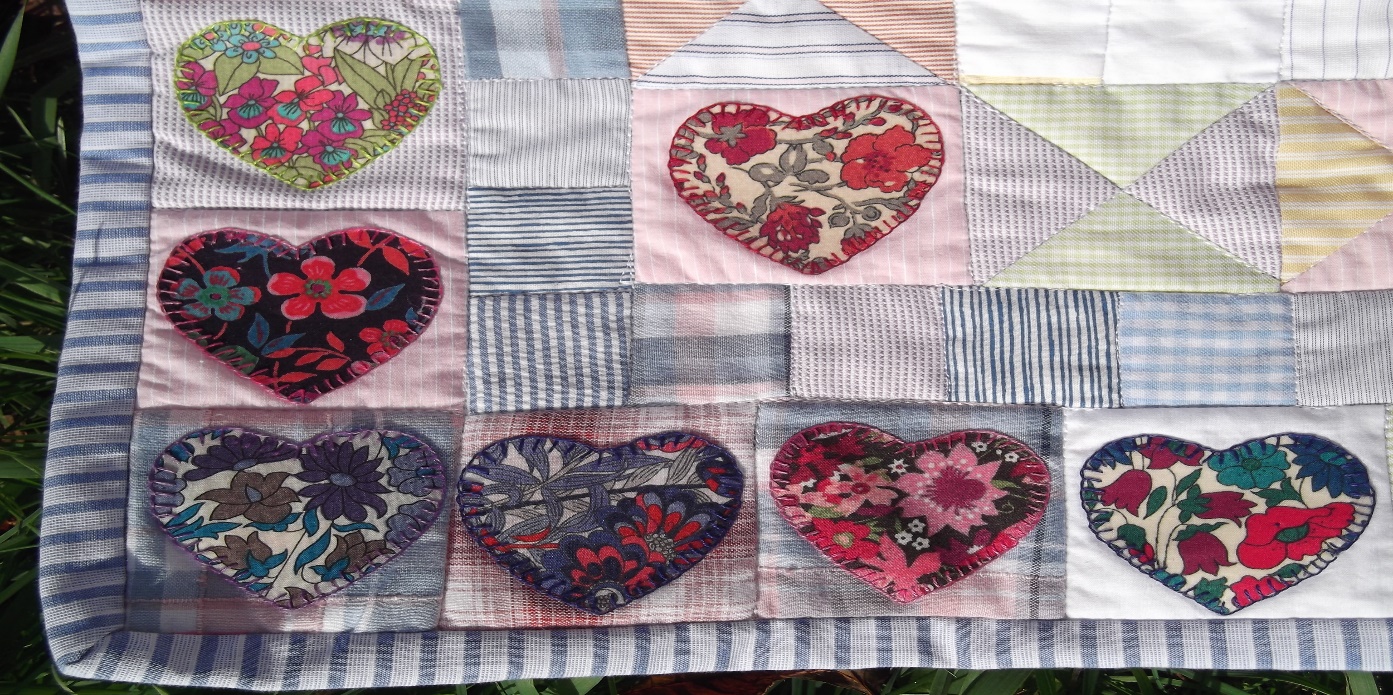 We are always looking to welcome new members – if you would like to try a session please just call or email Judy Rumbelow  judy.rumbelow@gmail.com 07809 560 409Gerda Bryant   gerda.bryant@gmail.com  07785 334 213Monday 12thNov 7pm – 9pmFoundation paper piecingGerdaMonday 10th December 7pm – 9pmAppliqueJudithMonday 7th January7pm – 9pmFree Motion QuiltingJudyMonday 11th Feb7pm – 9pmSeminole piecingSue GMonday 11th March7pm – 9pmScrap quilt colour choicesSue MMonday 8th April 7pm – 9pmEnglish Paper PiecingCarloMonday 13th May7pm – 9pmQuilting with your walking footSheilaMonday  10th June7pm – 9pmTrapunto quiltingDiane